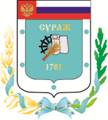 Контрольно-счетная палата Суражского муниципального района243 500, Брянская область, г. Сураж, ул. Ленина, 40, оф. 46 Тел. (48330) 2-11-45, E-mail: c.palata@yandex.ruЗаключениепо результатам экспертно-аналитического мероприятия  «Экспертиза исполнения  бюджета Дубровского сельского поселения и подготовка заключения на отчет об исполнении бюджета за 9 месяцев 2018 года»г. Сураж                                                                                                     21 ноября 2018 года1.  Основание для проведения экспертизы: Федеральный закон от 07.02.2011г. №6-ФЗ «Об общих принципах организации и деятельности контрольно-счетных органов субъектов Российской Федерации и муниципальных образований», Положение от 26.12.2014г. №58 «О Контрольно-счетной палате Суражского муниципального района», пункт 1.4.5 плана работы Контрольно-счетной палаты на 2018 год, приказ № 46 от 14.11.2018 года.2.  Цель экспертизы: информация о ходе исполнения бюджета Дубровского сельского поселения за 9 месяцев  2018 года.3. Предмет экспертизы: отчет об исполнении бюджета Дубровского сельского поселения за 9 месяцев 2018 года, утвержденный постановлением Дубровской сельской администрации от 28.10.2018 г.  №46/1.Решением Дубровского сельского Совета народных депутатов от 29.12.2017г. №146 «О бюджете Дубровского сельского поселения на 2018 год и на плановый период 2019 и 2020 годов» (далее - Решение о бюджете) на 2018 год утверждены основные характеристики бюджета:- общий объем доходов в сумме 1773,0 тыс. руб.;- общий объем расходов в сумме 3919,3 тыс. руб.;- дефицит бюджета утвержден в сумме 2146,3 тыс. рублей.В течение 9 месяцев 2018 года в бюджет Дубровского сельского поселения 3 раза были внесены изменения (решениями Дубровского сельского Совета народных депутатов от 27.04.2018 года № 154, от 27.06.2018 года №160, от 28.09.2018 года №166), где были утверждены основные характеристики бюджета:- общий объем доходов в сумме 1773,0 тыс. руб., увеличение к первоначально утвержденному бюджету составило 0,0 тыс. рублей, или 0,0%;- общий объем расходов в сумме 5321,5 тыс. руб., увеличение к первоначально утвержденному бюджету составило 1402,2 тыс. рублей, или 135,8%;- дефицит бюджета утвержден в сумме 3548,5 тыс. рублей, увеличение к первоначально утвержденному бюджету составило 1402,2 тыс. рублей, или 165,3%.Исполнение за 9 месяцев 2018 года согласно отчета об исполнении бюджета Дубровского сельского поселения составило:- по доходам 670,4 тыс. рублей;- по расходам 3569,8 тыс. рублей, - дефицит бюджета составил в сумме 2899,4 тыс. рублей.Основные параметры бюджета Дубровского сельского поселения за 9 месяцев 2018 года представлены в таблице: Таблица №1, тыс. рублейИсполнение за 9 месяцев 2018 года по доходам составило 37,8%, по расходам – 67,1%. Исполнение доходной части бюджета за 9 месяцев 2018 годаВ общем объеме доходов, поступивших за 9 месяцев 2018 года, налоговые и неналоговые доходы составляют  518,9 тыс. рублей, или  77,4%. Финансовая помощь из других бюджетов  получена  в сумме 151,5 тыс. рублей, или 22,6% от общего объема поступлений. При формировании собственных доходов бюджета за 9 месяцев 2018 года наибольший удельный вес в структуре налоговых и неналоговых доходов бюджета занимают доходы от Земельного налога – 74,3% (385,7 тыс. рублей). Наибольший удельный вес в структуре безвозмездных поступлений за 9 месяцев 2018 года занимают дотации  бюджетам  субъектов РФ  муниципальных образований – 68,3% (103,5 тыс. рублей). Таблица №2, тыс. рублейДоходы бюджета за 9 месяцев 2018 года согласно годовой уточненной бюджетной росписи составили 1773,0 тыс. рублей,  исполнены в сумме 670,4  тыс. рублей, или на 37,8%.  Динамика поступления  доходов за 9 месяцев 2018 года  Таблица №3, тыс. рублейНалог на доходы физических лиц  за 9 месяцев 2018 года исполнен в объеме 61,2 тыс. рублей или 56,1% к уточненной бюджетной росписи. В структуре собственных доходов составляет 11,8%. Налога на имущество физических лиц за 9 месяцев 2018 года в бюджет поступило 12,4 тыс. рублей (9,9% к уточненной бюджетной росписи). В структуре собственных доходов налог на имущество физических лиц составляет 2,4%. Земельный налог за 9 месяцев 2018 года поступил в бюджет в объеме 385,7 тыс. рублей (30,9% к уточненной бюджетной росписи). В структуре налоговых и неналоговых доходов земельный налог составляет 74,3%.Единый сельскохозяйственный налог за 9 месяцев 2018 года  в бюджет поступил в объеме 3,9 тыс. рублей (32,5% к уточненной бюджетной росписи). В структуре налоговых и неналоговых доходов данный налог составляет 0,8%.Государственной пошлины за 9 месяцев 2018 года в бюджет не поступило. Доходы от сдачи в аренду имущества, находящегося в оперативном управлении органов управления сельских поселений и созданных ими учреждений за 9 месяцев 2018 года поступили в бюджет в сумме 55,7 тыс. рублей (75,3% к уточненной бюджетной росписи). В структуре налоговых и неналоговых доходов составляют 10,7%.Доходы от продажи материальных и нематериальных активов за 9 месяцев 2018 года не поступало. Дотации за 9 месяцев 2018 года  поступали в бюджет в сумме 103,5 тыс. рублей (75,0% к уточненной бюджетной росписи). В структуре безвозмездных поступлений составляют 68,3%.Субвенции  бюджетам  субъектов РФ  муниципальных образований за 9 месяцев 2018 года поступили в бюджет в сумме 48,0 тыс. рублей (75,0% к уточненной бюджетной росписи). В структуре безвозмездных поступлений субвенции составляют 31,7%. Исполнение расходной части бюджета за 9 месяцев 2018 годаНаибольший удельный вес в расходах бюджета за 9 месяцев 2018 года приходится на раздел 01 «Общегосударственные вопросы» – 68,9%. Наименьший удельный вес в расходах бюджета за 9 месяцев 2018 года приходится на раздел 10 «Социальная политика» – 0,3%.Структура расходов бюджета за 9 месяцев 2018 годаТаблица №4, тыс.рублейРасходы бюджета за 9 месяцев 2018 года согласно годовой уточненной бюджетной росписи составили 5321,5 тыс. рублей,  исполнены в сумме 3569,8  тыс. рублей, или на 67,1%.  Анализ расходных обязательств за 9 месяцев 2018 г. по разделам бюджетной классификации  Таблица №5, тыс.рублейРаздел 0100 «Общегосударственные вопросы»По данному разделу исполнение за 9 месяцев 2018 года составило 2459,9 тыс. рублей, или 79,1% от уточненной бюджетной росписи, удельный вес в общей сумме расходов составил  68,9%. Подраздел 01 02 «Функционирование высшего должностного лица субъекта Российской Федерации и муниципального образования». Исполнение по данному подразделу составило 310,7 тыс. рублей, или 69,6% от уточненной бюджетной росписи. Финансовое обеспечение расходов  производилось на содержание Главы сельского поселения.Подраздел 01 04 «Функционирование Правительства РФ, высших  исполнительных органов государственной власти субъектов РФ, местных администраций». Исполнение по данному подразделу составило 754,8 тыс. рублей, или 60,9% от уточненной бюджетной росписи. Финансовое обеспечение расходов производилось на обеспечение деятельности сельской администрации. Таблица №6, тыс.рублейПодраздел 01 13 «Другие общегосударственные вопросы». Исполнение по данному подразделу составило 1394,4 тыс. рублей, или 98,1% от уточненной бюджетной росписи. Средства использованы на:- ст. 223 – оплата за газ сельских библиотек и домов культуры 98,2 тыс. рублей;- ст. 225 – оплата договоров ГПХ за операторам газовой котельной, расходы на тех. обслуживание газового оборудования, благоустройство территорий сельских домов культуры 684,0 тыс. рублей;- ст. 226 – обучение операторов котельных 4,2 тыс. рублей;- ст. 310 – приобретение мотокос 10,5 тыс. рублей;- ст. 340 – приобретение стройматериалов 597,5 тыс. рублей.         Раздел 02 00 «Национальная оборона»По данному разделу за 9 месяцев 2018 года исполнение составило 43,7 тыс. рублей или 68,3% от уточненной бюджетной росписи, удельный вес в общей сумме расходов бюджета составляет 1,2%. Средства используются по подразделу 02 03 «Мобилизационная и вневойсковая подготовка» на осуществление отдельных государственных полномочий по первичному воинскому учету. Раздел 03 00 «Национальная безопасность и правоохранительная деятельность»По данному разделу за 9 месяцев 2018 года исполнение составило 380,7 тыс. рублей или 71,4% от уточненной бюджетной росписи, удельный вес в общей сумме расходов бюджета составляет 33,0%. Средства использованы по подразделу 03 10 «Обеспечение пожарной безопасности» на содержание пожарной команды по обеспечению пожарной безопасности.Раздел 04 00 «Национальная экономика»По данному разделу за 9 месяцев 2018 года исполнение составило 248,5 тыс. рублей или 99,4% от уточненной бюджетной росписи, удельный вес в общей сумме расходов бюджета составляет 6,9%. Средства использованы по подразделу 04 12 «Другие вопросы в области национальной экономики» на оплату за выполненные работы по межеванию земельных участков.Раздел 05 00 «Жилищно-коммунальное хозяйство»По данному разделу исполнение за 9 месяцев 2018 года составило  427,1тыс. рублей или 61,3% от уточненной бюджетной росписи, удельный вес в общей сумме расходов составил 11,9%. Средства использованы по подразделу 05 03 «Благоустройство» на:-организация электроснабжения населения– 124,8 тыс. рублей;-содержание мест захоронения – 134,6  тыс. рублей;-создание социально-благоприятной среды, благоустройство – 167,7тыс. рублей.Раздел 10 00 «Социальная политика»По данному разделу за 9 месяцев 2018 года исполнение составило 10,0 тыс. рублей или 21,2% от уточненной бюджетной росписи, удельный вес в общей сумме расходов составил 0,3%. Средства использованы по подразделу 1001 «Пенсионное обеспечение». Данные расходы предусмотрены на ежемесячную доплату к пенсии муниципальным служащим.             Анализ источников финансирования дефицита бюджетаРешением Дубровского сельского Совета народных депутатов от 29.12.2017г. №146 «О бюджете Дубровского сельского поселения на 2018 год и на плановый период 2019 и 2020 годов» бюджет утвержден с дефицитом в сумме 2146,3 тыс. рублей.С учетом изменений и дополнений, внесенных решением Дубровского сельского Совета народных депутатов от 27.04.2018 года № 154, от 27.06.2018 года №160, от 28.09.2018 года №166 дефицит утвержден в сумме 3548,5 тыс. рублей, при этом утверждены источники финансирования дефицита бюджета – изменение остатков на счетах по учету средств бюджета. В нарушение п. 2 ст. 23 Бюджетного кодекса при внесении изменений в бюджет Дубровского сельского поселения не утвержден перечень главных администраторов источников финансирования дефицита бюджета. Ограничения, предъявляемые к предельному размеру дефицита бюджета, установленные частью 3 статьи 92.1 Бюджетного кодекса РФ соблюдены.По данным отчета об исполнении бюджета за 9 месяцев 2018 года бюджет исполнен с дефицитом в объеме 2899,4 тыс. рублей.Исполнение целевых программРешением Дубровского сельского Совета народных депутатов от 29.12.2017г. №146 «О бюджете Дубровского сельского поселения на 2018 год и на плановый период 2019 и 2020 годов»  были запланированы бюджетные ассигнования на реализацию 2 муниципальных целевых программ:- «Реализация полномочий органов местного самоуправления Дубровского сельского поселения на 2018-2020 годы»;- «Управление муниципальными финансами Дубровского сельского поселения на 2018-2020 годы».Общая сумма расходов по целевым программам утверждена (с учетом изменений) в размере 4856,2 тыс. рублей, что составляет 91,3% от общего объема расходов запланированных на 2018 год.Таблица №7 (тыс. рублей)За 9 месяцев 2018 года 91,3% расходов  бюджета  осуществлялись программно-целевым методом. Кассовое исполнение по программам составило 3259,2 тыс. рублей, или 67,1% от уточненной бюджетной росписи. Расходы, не отнесенные к муниципальным программам (непрограммные расходы) за 9 месяцев 2018 года, составили 310,7 тыс. рублей или 8,7% от общих расходов.                  Анализ дебиторской и кредиторской задолженности.Дебиторская задолженность на 01.01.2018г. составила – 574,3 тыс. рублей, в том числе долгосрочная – 371,2 тыс. рублей, просроченная- 203,0 тыс. рублей, на 01.10.18г. – 399,5тыс. рублей, в том числе долгосрочная – 315,6 тыс. рублей, просроченная – 83,9 тыс. рублей, уменьшение составило – 174,8 тыс. рублей или 30,4%.           Кредиторская задолженность на 01.01.2018г составила – 409,6 тыс. рублей, на 01.10.2018г. – 396,9 тыс. рублей. Уменьшение составило 12,7тыс. рублей или 3,1%.Сведения по дебиторской и кредиторской задолженности (ф. 0503169) сформированы в соответствии с отчетностью УФСН России по Брянской области.Анализ бюджетной отчетности на предмет соответствия нормам законодательстваСостав представленной бюджетной отчетности содержит полный объем форм бюджетной отчетности, установленный Инструкцией №191н, утвержденной приказом Минфина России от 28.12.2010 года.Анализ форм бюджетной отчетности осуществлялся в рамках порядка её составления, оценка на основании обобщенных показателей, содержащихся в отчетности, путем суммирования одноименных показателей и исключения в установленном Инструкцией №191н порядком взаимосвязанных показателей по позициям консолидируемых форм.Результаты анализа указанных форм бюджетной отчётности подтверждают их составление с нарушением порядка, утверждённого Инструкцией №191н.1.   В соответствии с п. 1.2.4 совместного письма Министерства финансов Российской Федерации и Федерального казначейства от 07.04.2017 N 02-07-07/21798 и N 07-04-05/02-308 показатели в разделе 2 "Расходы бюджета" Сведений (ф. 0503164) отражаются в разрезе кодов главного распорядителя средств федерального бюджета, разделов, подразделов, программной (непрограммной) целевой статьи расходов.  В нарушение п. 1.2.4 совместного письма Министерства финансов Российской Федерации и Федерального казначейства от 07.04.2017 N 02-07-07/21798 и N 07-04-05/02-308 Дубровской сельской администрацией показатели в разделе 2 отражены без кодов главного распорядителя средств бюджета, программной (непрограммной) целевой статьи расходов.Проведенное экспертно-аналитическое мероприятие «Экспертиза исполнения бюджета Дубровского сельского поселения за 9 месяцев 2018 года» позволяет сделать следующие выводы:1.    В отчетном периоде плановый бюджет сельского поселения по доходам не изменился и составил 1773,0 тыс. рублей, по расходам увеличен на 1402,2 тыс. рублей и составил 5321,4 тыс. рублей.2. Уточненным бюджетом Дубровского сельского поселения утвержден дефицит бюджета в сумме 3548,5 тыс. рублей.3.  Результаты исполнения бюджета за 9 месяцев 2018 года по доходам составило 670,4 тыс. рублей, по расходам 3569,8 тыс. рублей.4. Дефицит бюджета по итогам исполнения бюджета за 9 месяцев 2018 года составил 2899,4 тыс. рублей.5.    В нарушение п. 1.2.4 совместного письма Министерства финансов Российской Федерации и Федерального казначейства от 07.04.2017 N 02-07-07/21798 и N 07-04-05/02-308 Дубровской сельской администрацией показатели в разделе 2 отражены без кодов главного распорядителя средств бюджета, программной (непрограммной) целевой статьи расходов.6.  В нарушение п. 2 ст. 23 Бюджетного кодекса при внесении изменений в бюджет Дубровского сельского поселения не утвержден перечень главных администраторов источников финансирования дефицита бюджета.Отчет подготовлен в рамках полномочий Дубровской сельской администрации Суражского района, удовлетворяет требованиям полноты отражения средств бюджета по доходам и расходам и источникам финансирования дефицита бюджета. Предложения:Утвердить перечень главных администраторов источников финансирования дефицита бюджета.Формирование и исполнение бюджета поселения осуществлять с соблюдением требований Бюджетного кодекса российской Федерации.Квартальную отчетность формировать в строгом соответствии с требованиями Инструкции о порядке составления и представления годовой, квартальной и месячной бюджетной отчетности об исполнении бюджетов бюджетной системы Российской Федерации, утвержденной приказом Минфина России от 28.12.2010 № 191н.Принимать максимальные меры по обеспечению достижения целевых показателей, установленных Указами Президента Российской Федерации.Для увеличения доходной части бюджета проводить ежемесячный мониторинг задолженности по налоговым и неналоговым платежам; мониторинг уплаты НДФЛ хозяйствующими субъектами с целью выявления фактов неуплаты НДФЛ в бюджет.Направить  заключение Контрольно-счетной палаты Суражского муниципального района главе Дубровского сельского поселения М.М.Щетник.ПредседательКонтрольно-Счетной палаты                                     Суражского муниципального района                                                             Н.В. ЖидковаНаименование показателяУточненный план 2018г.Уточненная бюджетная роспись за 9 месяцев 2018г.Кассовое исполнение за 9 месяцев 2018г.% исполнения к уточненной бюджетной росписиДоходы бюджета всего в т.ч.1773,01773,0670,437,8Налоговые и неналоговые доходы1571,01571,0518,933,0Безвозмездные поступления202,0202,0151,575,0Расходы бюджета5321,55321,53569,867,1Дефицит (+), Профицит (-)-3548,5-3548,5-2899,481,7Наименование показателяИсполнение за 9 месяцев 2018 годаСтрук-тура,% НАЛОГОВЫЕ И НЕНАЛОГОВЫЕ ДОХОДЫ                                       518,9100,0 НАЛОГОВЫЕ ДОХОДЫ                                       463,289,3Налог на доходы  физических  лиц 61,211,8Налог на имущество физических лиц12,42,4Земельный налог385,774,3Единый сельскохозяйственный налог3,90,8НЕНАЛОГОВЫЕ ДОХОДЫ                                       55,710,7Доходы от сдачи в аренду имущества, находящегося в оперативном управлении55,710,7Доходы от продажи материальных и нематериальных активов0,00,0БЕЗВОЗМЕЗДНЫЕ ПОСТУПЛЕНИЯ151,5100,0Дотации бюджетам субъектов РФ  и муниципальных образований103,568,3Субвенции  бюджетам  субъектов РФ  муниципальных образований48,031,7Итого:670,4100,0Наименование показателяУточне-нный план 2018г.Уточнен-ная бюджетная роспись на 2018 годИспол-нение за 9 месяцев 2018 года% испол-нения к уточненной бюджетной росписи НАЛОГОВЫЕ И НЕНАЛОГОВЫЕ ДОХОДЫ                                       1571,01571,0518,933,0 НАЛОГОВЫЕ ДОХОДЫ                                       1497,01497,0463,230,9Налог на доходы  физических  лиц 109,0109,061,256,1Налог на имущество физических лиц125,0125,012,49,9Земельный налог1250,01250,0385,730,9Единый сельскохозяйственный налог12,012,03,932,5Государственная пошлина1,01,00,00,0НЕНАЛОГОВЫЕ ДОХОДЫ                                       74,074,055,775,3Доходы от сдачи в аренду имущества, находящегося в оперативном управлении74,074,055,775,3Доходы от продажи материальных и нематериальных активов0,00,00,00,0БЕЗВОЗМЕЗДНЫЕ ПОСТУПЛЕНИЯ202,0202,0151,575,0Дотации бюджетам субъектов РФ  и муниципальных образований138,0138,0103,575,0Субвенции  бюджетам  субъектов РФ  муниципальных образований64,064,048,075,0Итого:1773,01773,0670,437,8Наименование разделовРазделИспол-нено за 9 меяцев 2018 годаСтрук-тура %ОБЩЕГОСУДАРСТВЕННЫЕ ВОПРОСЫ012459,968,9НАЦИОНАЛЬНАЯ ОБОРОНА0243,71,2НАЦИОНАЛЬНАЯ БЕЗОПАСНОСТЬ И ПРАВООХРАНИТЕЛЬНАЯ ДЕЯТЕЛЬНОСТЬ03380,710,7НАЦИОНАЛЬНАЯ ЭКОНОМИКА04248,46,9ЖИЛИЩНО-КОММУНАЛЬНОЕ ХОЗЯЙСТВО05427,111,9СОЦИАЛЬНАЯ ПОЛИТИКА1010,00,3ИТОГО РАСХОДОВ:3569,8100,0Наименование разделовРазделПодразделУточне-нный план 2018г.Уточнен-ная бюджетная роспись на 2018 годИспол-нение за 9 месяцев 2018 года% испол-нения к уточненной бюджетной росписиИтого расходов:5321,55321,53569,867,1ОБЩЕГОСУДАРСТВЕННЫЕ ВОПРОСЫ013108,43108,42459,979,1Функционирование высшего должностного лица субъекта РФ и муниципального образования0102446,7446,7310,769,6Функционирование Правительства РФ, высших исполнительных органов государственной власти субъектов РФ, местных администраций01041240,21240,2754,860,9Обеспечение деятельности финансовых, налоговых и таможенных органов и органов финансового (финансово-бюджетного) надзора01060,50,50,00,0Резервные фонды01110,00,00,00,0Другие общегосударственные вопросы01131420,91420,91394,498,1НАЦИОНАЛЬНАЯ ОБОРОНА0264,064,043,768,3Мобилизационная и вневойсковая подготовка020364,064,043,768,3НАЦИОНАЛЬНАЯ БЕЗОПАСНОСТЬ И ПРАВООХРАНИТЕЛЬНАЯ ДЕЯТЕЛЬНОСТЬ031154,81154,8380,733,0Обеспечение пожарной безопасности03101154,81154,8380,733,0НАЦИОНАЛЬНАЯ ЭКОНОМИКА04250,0250,0248,599,4Другие вопросы в области национальной экономики0412250,0250,0248,599,4ЖИЛИЩНО-КОММУНАЛЬНОЕ ХОЗЯЙСТВО05697,1697,1427,161,3Благоустройство0503697,1697,1427,161,3СОЦИАЛЬНАЯ ПОЛИТИКА1047,247,210,021,2Пенсионное обеспечение100129,229,210,034,2Социальное обеспечение100318,018,00,00,0Код КОСГУНаименование расходовИсполнено за 9 месяцев 2018 года211Заработная плата403,3212Прочие выплаты0,0213Начисления на выплаты по оплате труда122,2221Услуги связи62,6223Коммунальные услуги0,0225Работы, услуги по содержанию имущества43,8226Прочие работы, услуги15,3290Прочие расходы4,8310Увеличение стоимости основных средств0,0340 Увеличение стоимости материальных запасов102,8ИТОГО:754,8Наименование показателяУточнен-ный план 2018г.Уточнен-ная бюджет-ная роспись за 9 месяцев 2018г.Кассовое испол-нение за 9 месяцев2018г.% испол-нения к уточненной бюджет-ной росписи«Реализация полномочий органов местного самоуправления Дубровского сельского поселения на 2018-2020 годы»4792,24792,23215,567,1«Управление муниципальными финансами Дубровского сельского поселения на 2018-2020 годы»64,064,043,768,3Итого:4856,24856,23259,267,1